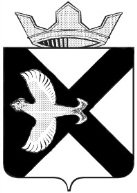 АДМИНИСТРАЦИЯ Муниципального  образования поселок  БоровскийПОСТАНОВЛЕНИЕ10 января  2014 г.							                       №  2                  п.БоровскийТюменского муниципального районаВ соответствии со статьями 156, 158 Жилищного кодекса Российской Федерации, Постановление Правительства РФ от 13 августа 2006 г. N 491
"Об утверждении Правил содержания общего имущества в многоквартирном доме и Правил изменения размера платы за содержание и ремонт жилого помещения в случае оказания услуг и выполнения работ по управлению, содержанию и ремонту общего имущества в многоквартирном доме ненадлежащего качества и (или) с перерывами, превышающими установленную продолжительность", руководствуясь Уставом муниципального образования поселок Боровский Тюменского района и на основании протокола тарифной комиссии муниципального образования поселок Боровский от 24.12.2013 №5:Установить размер платы за содержание и ремонт жилого помещения для нанимателей жилых помещений по договорам социального найма и договорам найма жилых помещений в домах, все помещения которых находятся в муниципальной собственности, а также для собственников помещений в многоквартирных домах, которые не приняли решение об установлении размера платы за содержание и  ремонт жилого помещения согласно приложению 1 к настоящему постановлению.Установить, что настоящее постановление распространяет свое действие на правоотношения, возникшие с 01 января 2014 года.Признать утратившим силу постановление администрации муниципального образования поселок Боровский от 29.11.2012 №212 «Об установлении размера платы за содержание и ремонт жилого помещения для нанимателей и для собственников, которые не приняли решения об установлении размера платы».Опубликовать настоящее постановление в газете «Боровские вести» и на официальном сайте муниципального образования поселок Боровский.Контроль за исполнением постановления оставляю за собой.Глава администрации                                                                          С.В.СычеваПриложение 1к  постановлению администрацииот 10 января   2014г. №_2Размер платы за содержание и ремонт жилого помещения для нанимателей жилых помещений по договорам социального найма и договорам найма жилых помещений в домах, все помещения которых находятся в муниципальной собственности, а также для собственников помещений в многоквартирных домах, которые не приняли решение об установлении размера платы за содержание и  ремонт жилого помещения№п/пНаименованиеСтоимость работ, услуг (руб./м2 в месяц) с  НДССтоимость работ, услуг (руб./м2 в месяц) с  НДССтоимость работ, услуг (руб./м2 в месяц) с  НДССтоимость работ, услуг (руб./м2 в месяц) с  НДС№п/пНаименованиеМногоквартирные дома благоустроенные водопроводом, канализацией, центральным отоплением и горячим водоснабжениемМногоквартирные дома  благоустроенные  водопроводом, с газовым теплоснабжением и горячим водоснабжением, выгребной канализацией ручнойМногоквартирные дома  благоустроенные водопроводом, центральным отоплением и горячим водоснабжением, выгребной канализацией Многоквартирные дома  благоустроенные  водопроводом, с газовым теплоснабжением и горячим водоснабжением, выгребной канализацией 1Размер платы за содержание и ремонт жилого помещения17,1119,2840,3225,181.1Содержание общего имущества конструктивных элементов жилых зданий1,781,721,521,631.2Содержание общего имущества внутридомового инженерного оборудования6,496,295,545,921.3Благоустройство и обеспечение санитарного состояния жилых заданий и придомовой территории6,736,515,736,141.4Вывоз твердых коммунальных отходов2,112,041,791,921.5Вывоз жидких бытовых отходов2,7225,749,57